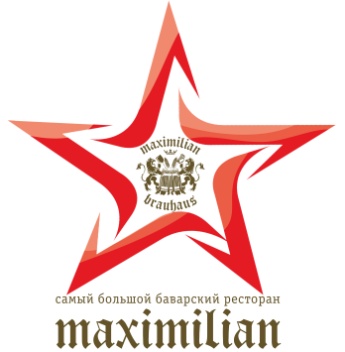 Заполните анкету, пришлите ее вместе с фото на электронный адресmaximilian-star@mail.ruАнкета участника:Фамилия, имя, отчество.Творческий псевдоним (если есть).Название коллектива.Контактный номер телефона.Адрес электронной почты.Ссылки на профили в социальных сетях.Ваше основное образование.Профессия.Место работы/учебы.Почему вы хотите участвовать в творческом конкурсе?Чем вы любите заниматься в свободное время (все ваши хобби и увлечения).Ваша главная мечта?Актуальное фото.Отправляя информацию о себе, я подтверждаю согласие на обработку персональных данных, включая, их сбор, хранение, адаптирование, использование и распространение организатором конкурса.